Declaration of InterestAlignment with the Zero TB InitiativeThe global struggle against tuberculosis (TB), the world’s leading infectious killer of adults, has been unacceptably slow and ineffective. Five thousand people die each day, and each more than four million people with TB disease are never treated and continue to transmit the disease to their families and others in their communities. Comprehensive, tried and tested epidemic control approaches that have been shown to be effective against TB should be used, regardless of whether a nation or community is poor or rich.Given this stark reality, we, the undersigned, representing [coalition name or local government entity] declare our intention to:Map the areas of strength and opportunity that align with core tenants of the Search-Treat-Prevent approach Pursue a comprehensive approach against TB in line with established epidemic control strategies used by successful programsMaintain a multi-institutional coalition to push this agenda and monitor its progress over time Utilize this patient-centered care delivery platform to make progress toward wider public health goals where possible Integrate by future mutual agreement and engagement with the Zero TB Initiative (ZTBI) and the Zero TB Cities Project, a multi-institutional alliance calling for comprehensive, accelerated efforts against TB in all its forms. This integration takes place by:Sharing informational resources and experiences with other ZTBI-supported coalitions Committing to work with representatives of other ZTBI projects at regular intervals Receiving (upon request and given availability) technical, programmatic, clinical, and/or financial support from ZTBI and its founding partners Studying and disseminating successes and challenges encountered during this program through peer-reviewed journals, print and social media as possible Considering how a community-based platform against TB might be leveraged to address other disease areas such as diabetes, hypertension, cancers, etc. __________________________________		_________________________________Coalition Representative Name 				Zero TB Initiative Representative Coalition Name						(Principal Founding Partner) Coalition members list if applicable			Zero TB Initiative and Zero TB Cities Project [date]							[date]		[LOGO]						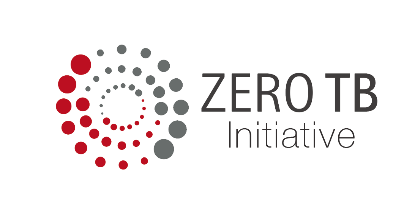 